ΤΕΛΙΚΗ ΑΝΑΚΟΙΝΩΣΗκαι ΠΡΟΣΚΛΗΣΗ ΓΙΑ ΥΠΟΒΟΛΗ ΕΙΣΗΓΗΣΕΩΝ13ο ΕΘΝΙΚΟ ΣΥΝΕΔΡΙΟ ΓΙΑ ΤΙΣΗΠΙΕΣ ΜΟΡΦΕΣ ΕΝΕΡΓΕΙΑΣ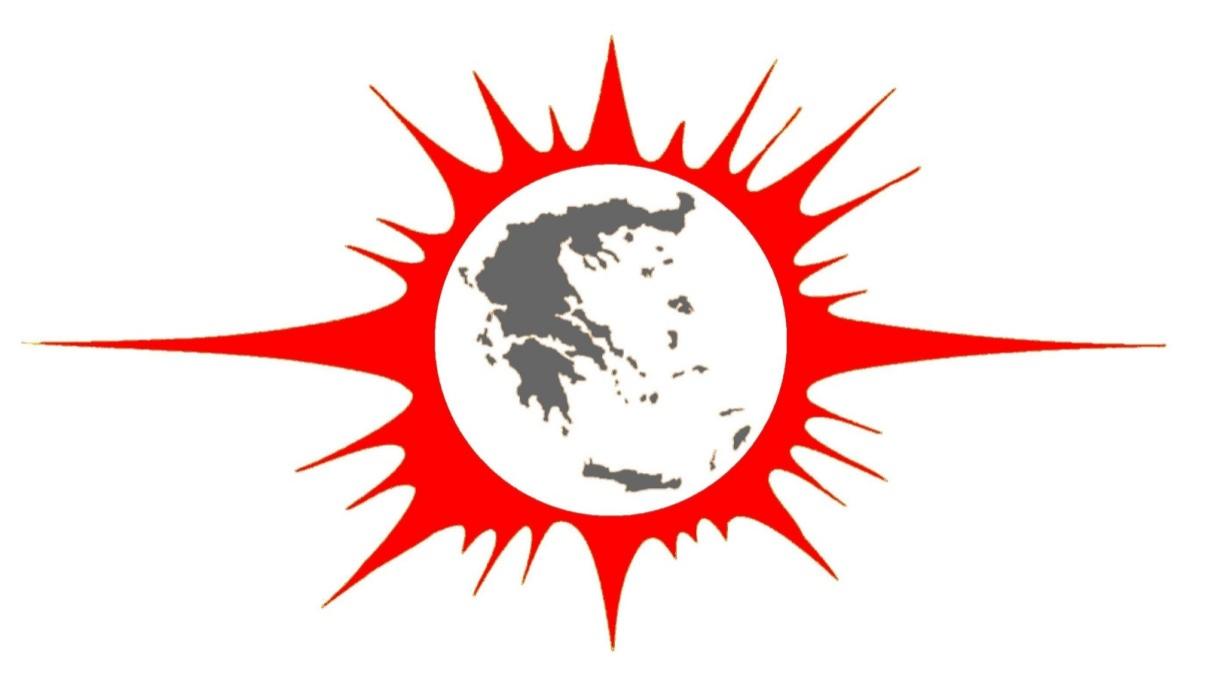 ΑΘΗΝΑ15 - 17 ΜΑΪΟΥ 2024ΣΥΝΔΙΟΡΓΑΝΩΣΗΙΝΣΤΙΤΟΥΤΟ ΗΛΙΑΚΗΣ ΤΕΧΝΙΚΗΣΤΜΗΜΑ ΜΗΧΑΝΟΛΟΓΩΝ ΜΗΧΑΝΙΚΩΝ ΠΑΝΕΠΙΣΤΗΜΙΟΥ ΔΥΤΙΚΗΣ ΑΤΤΙΚΗΣ Στις εγκαταστάσειςτου ΠΑΝΕΠΙΣΤΗΜΙΟΥ ΔΥΤΙΚΗΣ ΑΤΤΙΚΗΣ          Το Ινστιτούτο Ηλιακής Τεχνικής (ΙΗΤ), αναγνωρίζοντας έγκαιρα τον σπουδαίο ρόλο των Ανανεώσιμων Πηγών Ενέργειας (ΑΠΕ), της Ορθολογικής Χρήσης και της Εξοικονόμησης Ενέργειας στο ενεργειακό ισοζύγιο της χώρας μας, διοργάνωσε το 1982 το “1ο ΕΘΝΙΚΟ ΣΥΝΕΔΡΙΟ ΓΙΑ ΤΙΣ ΗΠΙΕΣ ΜΟΡΦΕΣ ΕΝΕΡΓΕΙΑΣ”, µε στόχο να παράσχει στους ερευνητές που δραστηριοποιούνται στις ΑΠΕ, ένα βήμα για γόνιμη ανταλλαγή απόψεων και ιδεών και για υποστήριξη των προοπτικών συνεργασίας σε εθνικό και διεθνές επίπεδο. Αυτή η προσπάθεια βρήκε από την αρχή ένθερμη ανταπόκριση και το συνέδριο, μετά από 41 χρόνια, έχει γίνει πλέον θεσμός, έχοντας µία ιστορία δώδεκα επιτυχημένων διοργανώσεων και αποτελώντας το έναυσμα για πλήθος επιτυχημένων συνεργασιών στα πλαίσια της εκτενούς θεματολογίας του στον ελλαδικό χώρο.Σήμερα, το ΙΗΤ προκηρύσσει το13ο ΕΘΝΙΚΟ ΣΥΝΕΔΡΙΟ ΓΙΑ ΤΙΣ ΗΠΙΕΣ ΜΟΡΦΕΣ ΕΝΕΡΓΕΙΑΣπου θα πραγματοποιηθεί σε συνεργασία με το Τμήμα Μηχανολόγων Μηχανικών του Πανεπιστημίου Δυτικής Αττικής στην ΑΘΗΝΑ στις 15 - 17 ΜΑΪΟΥ 2024ΘΕΜΑΤΟΛΟΓΙΑ ΘΕΜΑΤΙΚΗ ΠΕΡΙΟΧΗ Ι – ΤΕΧΝΟΛΟΓΙΕΣ ΑΠΕΗλιακή Ενέργεια, Ηλιοθερμικά Συστήματα, Ηλιακά Συστήματα Ηλεκτροπαραγωγής, Πλωτά Φ/ΒΑιολική Ενέργεια, Ανεμογεννήτριες, Θαλάσσια-Πλωτά Αιολικά Πάρκα, Μικρές Α/ΓΥδραυλική Ενέργεια, Μεγάλα Υδροηλεκτρικά, Φράγματα, Μικρά Υδροηλεκτρικά, Αντλησιο-ταμιευτικάΓεωθερμική Ενέργεια, Τεχνολογίες Χαμηλής, Μέσης και Υψηλής ΕνθαλπίαςΘαλάσσια Ενέργεια (κυματική, παλίρροιες, κ.α.) - Τεχνολογίες και ΣυστήματαΒιομάζα και Υπολειμματικές Πρώτες Ύλες ως Πηγές ΕνέργειαςΒιοκαύσιμα, Εναλλακτικά Καύσιμα Νέες Τεχνολογίες και Προοπτικές στις ΑΠΕΣυστήματα Αποθήκευσης Ενέργειας, Τεχνολογίες-Νομοθετικό ΠλαίσιοΘΕΜΑΤΙΚΗ ΠΕΡΙΟΧΗ ΙΙ - ΕΦΑΡΜΟΓΕΣ ΑΠΕ (Κτήρια, Μεταφορές, Ενέργεια και Νερό, Αγροτικός & Τουριστικός Τομέας, Βιομηχανία, Ηλεκτροκίνηση-Πράσινες Μεταφορές, Έξυπνα Δίκτυα)Εφαρμογές ΑΠΕ στον Κτηριακό Τομέα - Βιοκλιματικός Σχεδιασμός Κτηρίων - Κτήρια σχεδόν Μηδενικής Ενεργειακής ΚατανάλωσηςΒιομηχανικές Εφαρμογές ΑΠΕ - ΠροοπτικέςΠράσινη Ενέργεια στον Αγροτικό ΤομέαΕξοικονόμηση Ενέργειας & Εφαρμογές ΑΠΕ στον Τουριστικό ΤομέαΑξιοποίηση ΑΠΕ σε Σύγχρονες Εφαρμογές: Αφαλάτωση, Κλιματισμός, Παραγωγή ΥδρογόνουΚαθαρή Ενέργεια-Διαχείριση Υδάτινων Πόρων (energy-water nexus)Καθαρή Ηλεκτροκίνηση, Προβλήματα-ΠροοπτικέςΠράσινες Μεταφορές & Βιώσιμη ΚινητικότηταΈξυπνα Ενεργειακά δίκτυα-Συμβολή της Τεχνητής ΝοημοσύνηςΔυναμική Ευστάθεια Ηλεκτρικών Δικτύων με Αυξημένη Συμμετοχή ΑΠΕ Εξοικονόμηση και Ορθολογική Χρήση ΕνέργειαςΘΕΜΑΤΙΚΗ ΠΕΡΙΟΧΗ ΙΙΙ - Δυναμικό ΑΠΕ / Πειραματικές Δράσεις / Εμβληματικά Έργα / ΠροοπτικέςΕνεργειακή Μετάβαση στην Ηπειρωτική Χώρα (Απολιγνιτοποίηση-Προοπτικές & Προβλήματα)Ενεργειακή Μετάβαση στη Νησιωτική Χώρα - Υβριδικά συστήματα - Πράσινα νησιάΕνεργειακό Δυναμικό - Σύγχρονες Μέθοδοι Αποτίμησης - Αξιολόγηση ΜετρήσεωνΕνσωμάτωση ΑΠΕ σε Ενεργειακά Συστήματα-Τεχνικές ΠροβλέψεωνΠιλοτικά-Εμβληματικά Έργα Αξιοποίησης ΑΠΕΘΕΜΑΤΙΚΗ ΠΕΡΙΟΧΗ IV - ΑΠΕ & Περιβάλλον / Οικονομία / Κοινωνία / ΕκπαίδευσηΠεριβαλλοντικές και Κοινωνικές Επιπτώσεις Έργων και Εφαρμογών ΑΠΕ. Προτάσεις ΑντιμετώπισηςΕπενδύσεις σε ΑΠΕ και Προοπτική - Σύγχρονες Ενεργειακές Αγορές - Οικονομικά των ΑΠΕ - Ενεργειακές Συμβάσεις Ενεργειακή ΠολιτικήΕκπαίδευση σε ΑΠΕ και στην Εξοικονόμηση και Ορθολογική Χρήση της Ενέργειας - Σύγχρονες Τάσεις Ενέργεια και Κλιματική ΑλλαγήΕνεργειακή ΚλιματολογίαΠαράλληλα θα οργανωθούν μία ή δύο εκτενείς εξειδικευμένες συζητήσεις σε Στρογγυλή Τράπεζα, στις οποίες θα προσκληθούν επιστήμονες με εμπειρία σε επιλεγμένα σύγχρονα θέματα ΑΠΕ στην Ελλάδα.Επίσης προγραμματίζεται η διοργάνωση Εργαστηρίων (Workshops) σε εξειδικευμένα σύγχρονα θέματα του Συνεδρίου (π.χ. ΑΙ και Machine Learning σε συστήματα διαχείρισης ΑΠΕ, ΑΠΕ και μεταφορές /ηλεκτροκίνηση).ΥΠΟΒΟΛΗ – ΑΞΙΟΛΟΓΗΣΗ ΕΙΣΗΓΗΣΕΩΝΓια τις προτεινόμενες εισηγήσεις προβλέπεται αξιολόγηση δύο σταδίων:Στάδιο 1: Με βάση την περίληψη, που θα αποσταλεί στη διεύθυνση https://easychair.org/conferences/?conf=iht2024Στάδιο 2: Με βάση το πλήρες κείμενο (για τις εισηγήσεις που θα γίνουν αποδεκτές κατά το πρώτο στάδιο).Οι οδηγίες σύνταξης του τελικού κειμένου είναι διαθέσιμες στην ιστοσελίδα του Συνεδρίου.Τα πλήρη κείμενα των εισηγήσεων θα υποβληθούν μετά την αποδοχή της περίληψης. Μετά την τελική κρίση και αποδοχή οι εισηγήσεις θα συμπεριληφθούν στα πρακτικά του Συνεδρίου. Παράλληλα, θα υποβληθεί και περίληψη στην αγγλική γλώσσα, με έκταση όχι μεγαλύτερη από μια σελίδα. Παρακαλούνται οι σύνεδροι να αποφύγουν τη συμμετοχή σε περισσότερες των τριών εργασιών. Σε κάθε περίπτωση, για να δοθεί η δυνατότητα να παρουσιαστούν επιστημονικές εργασίες από το ευρύτερα δυνατόν επιστημονικό δυναμικό της χώρας μας, κάθε σύνεδρος δεν θα επιτρέπεται να παρουσιάσει περισσότερες από δύο εργασίες στο Συνέδριο.ΣΗΜΑΝΤΙΚΕΣ ΗΜΕΡΟΜΗΝΙΕΣ Οι καταληκτικές ημερομηνίες για την υποβολή των εργασιών έχουν ως εξής: ΠΡΑΚΤΙΚΑ Στα πρακτικά του Συνεδρίου θα περιληφθούν µόνο οι εισηγήσεις που θα παρουσιασθούν κατά τη διάρκεια των εργασιών του. Επιπλέον, για να περιληφθεί μια επιστημονική εργασία στα πρακτικά του Συνεδρίου, ένας τουλάχιστον εκ των συγγραφέων της  θα πρέπει να έχει εγγραφεί στο Συνέδριο. Τέλος, σε περίπτωση που ένας σύνεδρος παρουσιάσει περισσότερες από μία εργασίες, θα πρέπει για κάθε μία επιπλέον εργασία (πέραν της πρώτης) να καταβάλλει το 50% του κόστους  συμμετοχής.Επιλεγμένες εργασίες υψηλής ποιότητας θα επιλεγούν για να γραφούν στην αγγλική γλώσσα και θα προωθηθούν σε διεθνή επιστημονικά  περιοδικά (ειδικές εκδόσεις-Special Issues).ΔΙΚΑΙΩΜΑ ΣΥΜΜΕΤΟΧΗΣ Για τη συμμετοχή στο Συνέδριο απαιτείται εγγραφή, το κόστος της οποίας ορίζεται ως εξής:ΟΡΓΑΝΩΤΙΚΗ ΕΠΙΤΡΟΠΗ ΣΥΝΕΔΡΙΟΥΚαλδέλλης Ιωάννης		Πανεπιστήμιο Δυτικής Αττικής, ΠρόεδροςΠανάρας Γεώργιος			Πανεπιστήμιο Δυτικής Μακεδονίας (ΔΣ ΙΗΤ), ΑντιπρόεδροςΒαρελίδης Γεώργιος		Πανεπιστήμιο Δυτικής ΑττικήςΚαββαδίας Κοσμάς		Πανεπιστήμιο Δυτικής ΑττικήςΚαμινάρης Σταύρος		Πανεπιστήμιο Δυτικής ΑττικήςΚονδύλη Αιμιλία			Πανεπιστήμιο Δυτικής ΑττικήςΚυριάκη Έλλη			Αριστοτέλειο Πανεπιστήμιο Θεσσαλονίκης (ΔΣ ΙΗΤ)Μισηρλής Δημήτρης		Διεθνές Πανεπιστήμιο της Ελλάδος (ΔΣ ΙΗΤ) Παπαποστόλου Χριστιάνα	Πανεπιστήμιο Δυτικής ΑττικήςΣπυρόπουλος Γεώργιος		Πανεπιστήμιο Δυτικής ΑττικήςΕΠΙΣΤΗΜΟΝΙΚΗ ΕΠΙΤΡΟΠΗ ΣΥΝΕΔΡΙΟΥΚαλογήρου Σωτήρης		ΤΕΠΑΚ/Τμήμα. Μηχανολόγων Μηχανικών (Πρόεδρος Επιστημονικής Επιτροπής)Αλεξάκης Δημήτριος		Πανεπιστήμιο Δυτικής Αττικής (ΠΑΔΑ)/Τμήμα Πολιτικών ΜηχανικώνΑναγνωστόπουλος Ιωάννης	Εθνικό Μετσόβιο Πολυτεχνείο (ΕΜΠ)/Σχολή Μηχανολόγων ΜηχανικώνΑνδρίτσος Νικόλαος		Πανεπιστήμιο Θεσσαλίας/Τμήμα Μηχανολόγων Μηχανικών (Αφυπηρετήσας)Ανδρουτσόπουλος Ανδρέας	Κέντρο Ανανεώσιμων Πηγών Ενέργειας (ΚΑΠΕ)/Τμήμα ΚτιρίωνΑξαόπουλος Πέτρος		ΠΑΔΑ/Τμήμα Μηχανολόγων Μηχανικών (Ομότιμος Καθηγητής)Αραμπατζής Γιώργος		Πολυτεχνείο Κρήτης/Σχολή Μηχανικών Παραγωγής & ΔιοίκησηςΒακάλης Στέργιος		Πανεπιστήμιο Αιγαίου/Τμήμα ΠεριβάλλοντοςΒόκας	Γεώργιος			ΠΑΔΑ/Τμήμα Ηλεκτρολόγων Μηχανικών & Μηχανικών ΗΥΒραχόπουλος Μιχάλης		Εθνικό Καποδιστριακό Πανεπιστήμιο Αθηνών (ΕΚΠΑ)/Γενικό ΤμήμαΓιαμά Φρύνη			ΑΠΘ/Τμήμα Μηχανολόγων ΜηχανικώνΓραμμέλλης Παναγιώτης	ΕΚΕΤΑ/Ινστιτούτο Χημικών Διεργασιών και Ενεργειακών Πόρων (ΙΔΕΠ)Δαγούμας Αθανάσιος		Πανεπιστήμιο Πειραιά/Τμήμα Διεθνών & Ευρωπαϊκών ΣπουδώνΔημούδη Αργυρώ		Δημοκρίτειο Πανεπιστήμιο Θράκης (ΔΠΘ)/Τμήμα Μηχανικών ΠεριβάλλοντοςΔούκας	Χάρης			ΕΜΠ/ Σχολή Ηλεκτρολόγων Μηχανικών & Μηχανικών ΗΥΖαφειράκης Δημήτριος		Πανεπιστήμιο Δυτικής Αττικής (ΠΑΔΑ)/Τμήμα Μηχανολόγων ΜηχανικώνΘεοδοσίου Θεόδωρος		ΑΠΘ/Τμήμα Πολ. ΜηχανικώνΘεοδωρίδου Ιφιγένεια		Διεθνές Πανεπιστήμιο της Ελλάδος (ΔιΠαΕ)/Σχολή Επιστημών και ΤεχνολογίαςΚαλδέλλης Ιωάννης		Πανεπιστήμιο Δυτικής Αττικής (ΠΑΔΑ)/Τμήμα Μηχανολόγων ΜηχανικώνΚαπλάνη Έλενα			University of East Anglia/Faculty of Science, UKΚαρέλλας Σωτήριος		ΕΜΠ/Τμήμα Μηχανολόγων ΜηχανικώνΚατσαπρακάκης Δημήτριος	Ελληνικό Μεσογειακό Πανεπιστήμιο (ΕΛΜΕΠΑ)/Τμήμα Μηχανολόγων ΜηχανικώνΚολοκοτσά Διονυσία	 	Πολυτεχνείο Κρήτης/Τμήμα Μηχανικών ΠεριβάλλοντοςΚονδύλη Αιμιλία		Πανεπιστήμιο Δυτικής Αττικής (ΠΑΔΑ)/Τμήμα Μηχανολόγων ΜηχανικώνΚορωναίος Χριστοφής		ΕΜΠ/Δήμος Νισύρου Κορωνάκη Ειρήνη		ΕΜΠ/Τμήμα Μηχανολόγων ΜηχανικώνΚυριάκη Έλλη			ΑΠΘ/Τμήμα Μηχανολόγων ΜηχανικώνΚωτσόπουλος Θωμάς		ΑΠΘ/Τμήμα ΓεωπονίαςΛαμπρίδης Δημήτριος		ΑΠΘ/Τμήμα Ηλεκτρολόγων Μηχανικών & Μηχανικών ΗΥΛάππας Άγγελος		ΕΚΕΤΑ/Ινστιτούτο Τεχνικής Χημικών Διεργασιών (ΙΤΧΗΔ)Μαθιουλάκης Μανώλης	Εθνικό Κέντρο Φυσικών Επιστημών (ΕΚΕΦΕ) “Δημόκριτος”/ΙΠΡΕΤΕΑ Μαρτινόπουλος Γεώργιος	ΔιΠαΕ /Σχολή Επιστημών και ΤεχνολογίαςΜενεγάκη Αγγελική		Γεωπονικό Πανεπιστήμιο Αθηνών/Τμήμα Περιφερειακής & Οικονομικής ΑνάπτυξηςΜισηρλής Δημήτρης		ΔιΠαΕ/Τμήμα Μηχανολόγων ΜηχανικώνΜιχόπουλος Απόστολος	Πανεπιστήμιο Κύπρου/Τμήμα Αρχιτεκτόνων ΜηχανικώνΜουστρής Κωνσταντίνος	Πανεπιστήμιο Δυτικής Αττικής (ΠΑΔΑ)/Τμήμα Μηχανολόγων ΜηχανικώνΜπαλαράς Κωνσταντίνος	Εθνικό Αστεροσκοπείο Αθηνών (ΕΑΑ)Μπεκιάρης Ευάγγελος		ΕΚΕΤΑ/Ινστιτούτο Βιώσιμης Κινητικότητας και Δικτύων Μεταφορών (ΙΜΕΤ)Νικολόπουλος Νίκος		ΕΚΕΤΑ/ΙΔΕΠΠανάρας Γεώργιος		Πανεπιστήμιο Δυτικής Μακεδονίας (ΠΔΜ)/Τμήμα Μηχανολόγων ΜηχανικώνΠαπαδάκης Γεώργιος		Γεωπονικό Παν. Αθηνών/Τμήμα Αξιοποίησης Φυσικών Πόρων Παπαδόπουλος Άγις		ΑΠΘ/Τμήμα Μηχανολόγων ΜηχανικώνΠαπακώστας Kωνσταντίνος	ΑΠΘ/Τμήμα Μηχανολόγων Μηχανικών (Αφυπηρετήσας)Πλειώνης Μανώλης		ΕΑΑ/ΑΠΘ Τμ. ΦυσικήςΣαρρής	Ιωάννης		Πανεπιστήμιο Δυτικής Αττικής (ΠΑΔΑ)/Τμήμα Μηχανολόγων ΜηχανικώνΣουκισιάν Τακβόρ		Ελληνικό Κέντρο Θαλασσίων Ερευνών (ΕΛΚΕΘΕ)Σουλιώτης Μανώλης		ΠΔΜ/Τμήμα Χημικών ΜηχανικώνΣταυρακάκης Γεώργιος		Πολυτεχνείο Κρήτης/Τμήμα Ηλεκ. Μηχ. & Μηχανικών ΗΥ (Αφυπηρετήσας)Στημονιάρης Δημήτριος		ΠΔΜ/Τμήμα Ηλεκτρολόγων Μηχανικών & Μηχανικών ΥπολογιστώνΤαουσανίδης Νίκος		ΠΔΜ/Τμήμα Μηχανολόγων ΜηχανικώνΤολίκα Κωσταντία (Ντία)	ΑΠΘ/Τμήμα ΓεωλογίαςΤουρλιδάκης Αντώνης		ΠΔΜ/Τμήμα Μηχανολόγων ΜηχανικώνΤριανταφύλλου	Αθανάσιος	ΠΔΜ/Τμήμα Μηχανικών Ορυκτών Πόρων (Ομότιμος Καθηγητής)Τσαγκρασούλης Αριστείδης	Πανεπιστήμιο Θεσσαλίας/Τμήμα Αρχιτεκτόνων ΜηχανικώνΤσικαλουδάκη	Κατερίνα	ΑΠΘ/Τμήμα Πολιτικών ΜηχανικώνΤσιλιγκιρίδης Γεώργιος		ΑΠΘ/Τμήμα Μηχανολόγων Μηχανικών (Ομότιμος Καθηγητής)Τσόκα Στέλλα			Πανεπιστήμιο Πατρών/Τμήμα Πολιτικών ΜηχανικώνΤσούτσος Θεοχάρης		Πολυτεχνείο Κρήτης/Τμήμα Μηχανικών ΠεριβάλλοντοςΤύμπας Αριστοτέλης		ΕΚΠΑ/Τμήμα Ιστορίας της ΕπιστήμηςΧριστοφορίδης	Γεώργιος	ΠΔΜ/Τμήμα Ηλεκτρολόγων Μηχανικών & Μηχανικών ΥπολογιστώνΓΡΑΜΜΑΤΕΙΑΠανεπιστήμιο Δυτικής ΑττικήςΤηλ: +30 2105381493 κα Παναγιώτα Κοίλιαρη, +30 2105381895 κα Δέσποινα Μπουλογιώργουe-mail: ΙΗΤ2024@uniwa.grΠληροφορίες για το Συνέδριο είναι αναρτημένες στο διαδικτυακό τόπο http://sealab-iht-confer2024.com/ και στην ιστοσελίδα του ΙΗΤ: http://solarinstitute.gr/.ΣΤΟΙΧΕΙΑ ΕΠΙΚΟΙΝΩΝΙΑΣ Πανεπιστήμιο Δυτικής ΑττικήςΕργαστήριο Ήπιων Μορφών Ενέργειας & Προστασίας ΠεριβάλλοντοςΤ.Θ. 41046, Αθήνα 12201, ΕλλάδαΤηλ: +30 2105381493, 5381895, Fax: +30-2105381453e-mail: ΙΗΤ2024@uniwa.grΙΗΤΙνστιτούτο Ηλιακής ΤεχνικήςΠανεπιστημιούπολη ΑΠΘ, ΤΘ 487, 541 24 Θεσσαλονίκη, ΕλλάδαΤηλ: +30 2310996087e-mail: ΙΗΤ@eng.auth.grΥποβολή περιλήψεων 15-01-2024Ειδοποίηση αρχικής αποδοχής 05-02-2024Υποβολή πλήρους κειμένου 11-03-2024Ειδοποίηση τελικής αποδοχής 15-04-2024Υποβολή τελικού κειμένου 30-04-2024Δήλωση συμμετοχής 30-04-2024Σύνεδροι και συγγραφείς εισηγήσεων (πριν τις 30/04/2024)Σύνεδροι και συγγραφείς εισηγήσεων (μετά τις 30/04/2024)200 €250 €  Μεταπτυχιακοί φοιτητές με εισήγηση (πριν τις 30/04/2024) Μεταπτυχιακοί φοιτητές με εισήγηση (μετά τις 30/04/2024)100 €150 €Μεταπτυχιακοί φοιτητές (χωρίς εισήγηση)50 €Προπτυχιακοί φοιτητές (χωρίς εισήγηση)Δωρεάν